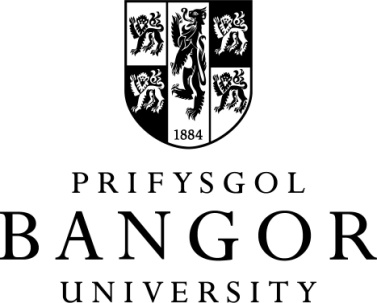 Adroddiad rhagarweiniol yr Arholwr 
ynghylch ymgeisydd am  Radd Meistr trwy YmchwilFfurflen RD1-MAdroddiad rhagarweiniol yr Arholwr 
ynghylch ymgeisydd am  Radd Meistr trwy YmchwilFfurflen RD1-MRhaid i bob Arholwr wneud adroddiad rhagarweiniol annibynnol ynglŷn â’r traethawd ymchwil.  Caiff rhaglenni Gradd Meistr trwy Ymchwil eu harholi trwy arholiad llafar (viva voce), ond gall y Byrddau Arholi gytuno nad oes angen arholiad llafar (viva voce) os yw'r adroddiadau arholi mewnol ac allanol rhagarweiniol yn nodi nad oes dim amodau neu mai mân gywiriadau yn unig sydd angen eu gwneud.Dychwelwch y ffurflen RD1-M i'r Tîm Gweinyddu Myfyrwyr Ymchwil Ôl-radd.  Sylwer y bydd copi o’r ffurflen hon yn cael ei rhoi i’r ymgeisydd ar ôl cwblhau’r broses arholi. Rhaid i bob Arholwr wneud adroddiad rhagarweiniol annibynnol ynglŷn â’r traethawd ymchwil.  Caiff rhaglenni Gradd Meistr trwy Ymchwil eu harholi trwy arholiad llafar (viva voce), ond gall y Byrddau Arholi gytuno nad oes angen arholiad llafar (viva voce) os yw'r adroddiadau arholi mewnol ac allanol rhagarweiniol yn nodi nad oes dim amodau neu mai mân gywiriadau yn unig sydd angen eu gwneud.Dychwelwch y ffurflen RD1-M i'r Tîm Gweinyddu Myfyrwyr Ymchwil Ôl-radd.  Sylwer y bydd copi o’r ffurflen hon yn cael ei rhoi i’r ymgeisydd ar ôl cwblhau’r broses arholi. 1.	Yr Ymgeisydd1.	Yr YmgeisyddEnw llawn:   Gradd (e.e. MARes, MMusRes ac ati):Teitl y Traethawd Ymchwil:   Y Dyddiad Cyflwyno:   	Enw’r sefydliad sy’n cydweithredu, os oes un:   Enw llawn:   Gradd (e.e. MARes, MMusRes ac ati):Teitl y Traethawd Ymchwil:   Y Dyddiad Cyflwyno:   	Enw’r sefydliad sy’n cydweithredu, os oes un:   2. 	Arholwr Allanol / Mewnol* (*dileer fel y bo'n briodol)2. 	Arholwr Allanol / Mewnol* (*dileer fel y bo'n briodol)Enw:Enw:3.   	Adroddiad yr Arholwr ar y traethawd ymchwil ac unrhyw waith cyhoeddedig a gyflwynwyd3.   	Adroddiad yr Arholwr ar y traethawd ymchwil ac unrhyw waith cyhoeddedig a gyflwynwydGofynnir i'r Arholwr roi asesiad o berfformiad yr ymgeisydd gan gyfeirio'n benodol at y Rheoliadau cyfredol.3.1	A yw’r traethawd ymchwil yn gyfraniad sylweddol at wybodaeth am y pwnc oherwydd:(i)	ei wreiddioldeb.		a/neu (ii)	arfer pwerau hanfodol annibynnol		3.2	A yw'r traethawd ymchwil yn foddhaol o ran cyflwyniad, arddull		a strwythur?A yw crynodeb y traethawd ymchwil yn dderbyniol?		Yn achos ymgeisydd y mae ei raglen/ei rhaglen ymchwil 
yn rhan o broject grŵp cydweithredol, a yw'r traethawd ymchwil yn dangos 
y cyfraniad unigol yn glir a maint y 
cydweithio?		Gofynnir i'r Arholwr roi asesiad o berfformiad yr ymgeisydd gan gyfeirio'n benodol at y Rheoliadau cyfredol.3.1	A yw’r traethawd ymchwil yn gyfraniad sylweddol at wybodaeth am y pwnc oherwydd:(i)	ei wreiddioldeb.		a/neu (ii)	arfer pwerau hanfodol annibynnol		3.2	A yw'r traethawd ymchwil yn foddhaol o ran cyflwyniad, arddull		a strwythur?A yw crynodeb y traethawd ymchwil yn dderbyniol?		Yn achos ymgeisydd y mae ei raglen/ei rhaglen ymchwil 
yn rhan o broject grŵp cydweithredol, a yw'r traethawd ymchwil yn dangos 
y cyfraniad unigol yn glir a maint y 
cydweithio?		3.5	CANLYNIAD RHAGARWEINIOL¨ 1.	Dyfarnu’r radd: Heb amodau - DIM angen viva voce ¨ 2.	Dyfarnu’r radd: Ar ôl cwblhau mân gywiriadau - DIM angen viva voce 
(i'w gwblhau o fewn dau fis)¨ 3.	Angen diwygiadau sylweddol – cynnal viva voce.Os nad oes angen viva voce, RHAID cofnodi canlyniad y broses arholi'n ffurfiol er hynny ar Ffurflen RD2 gan y ddau arholwr ar y cyd. 3.6	Adroddiad Cofiwch:   Bydd adroddiad un dudalen yn ddigon.Llofnod:  	...............................................................................	Dyddiad: ................................